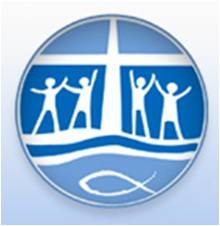 Mini Mission Fete Sausage SizzleDear Parents, The Mini Mission Fete is on Thursday 25th July between 11:00am - 1:00 pmOn the day of the Mini Mission Fete there will be a sausage sizzle. Please fill in the order form below if your child would like a sausage/s. Orders and money must be returned by Thursday 18th July. It is $2.00 for each sausage.The success of this fete relies heavily on the generous spirit of all of our St James families. We require volunteers to assist with the running and cooking of sausages.We will be holding a raffle for all the students that bring in their order forms by Wednesday 17th July. The prize will be 15 minutes extra playtime for the student’s whole class. Mr Crowe, will happily supervise while they are outside. Students assisting on the store are Jorja Wallis, Ivana Wong, Tom White, Cooper Dawson, Riley Jones and George Gerges. -----------------------------------------------------------------------------------------------------------------------------------------SAUSAGE SIZZLE ORDER FORMPlease fill in and return to school in a named envelope with the correct money enclosed by Thursday 18th JulyChilds Name: …………………………………………………………………….Grade: …………………………………………………………………….Number of Sausages: …………………………………………………………………….  -----------------------------------------------------------------------------------------------------------------------------------------VOLUNTEER FOR SAUSAGE SIZZLEPlease fill in and return to school by Thursday 18th July:NAME…………………………………………………………………….Contact Number / Email …………………………………………………………………….My child’s Grade …………………………………………………………………….      I can help with cooking the sausages on Thursday 25th July.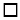 